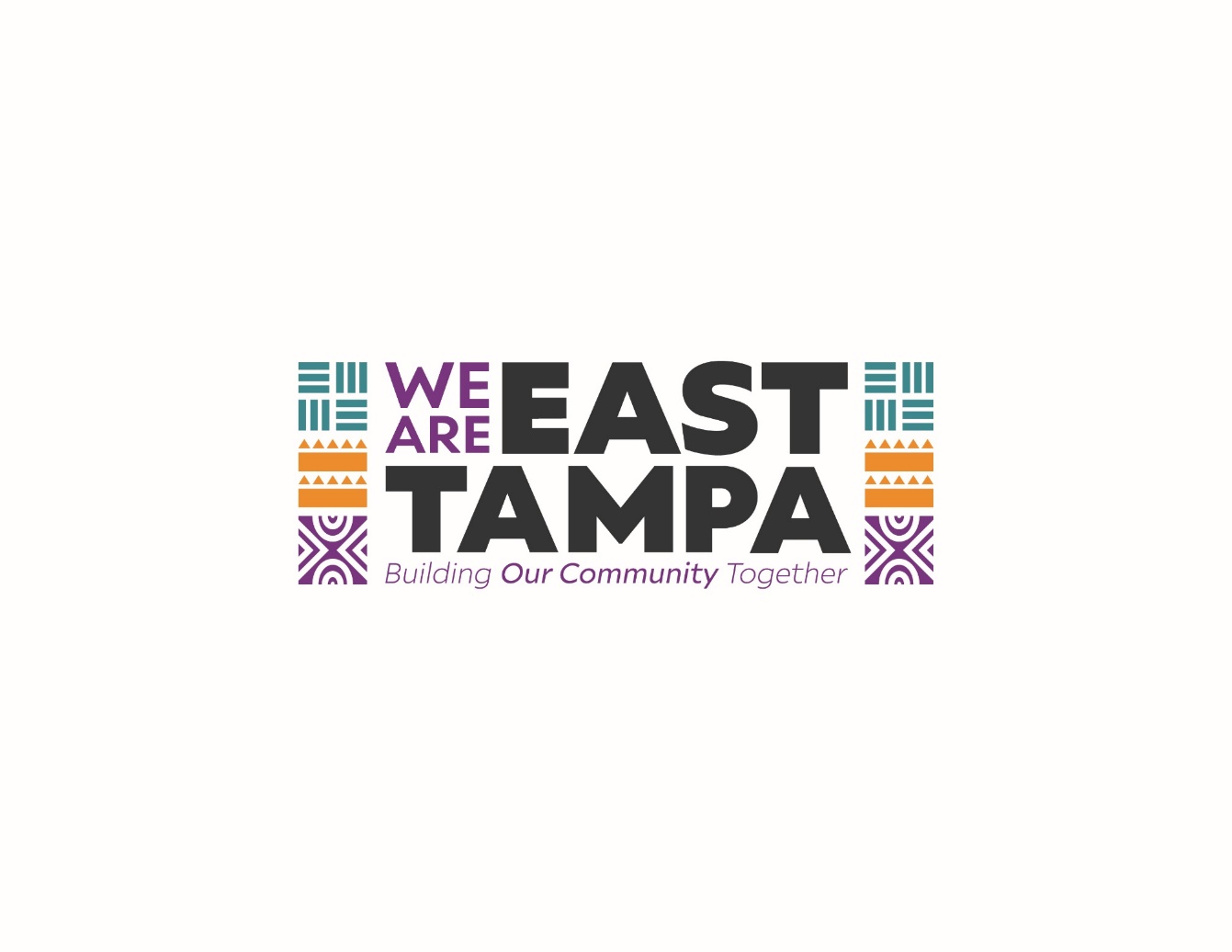 East TampaYouth Leadership and Entrepreneurship AcademyApplicationThe East Tampa Youth Leadership and Entrepreneurship Academy is an organized developmental program through the guidance of the East Tampa Community Advisory Committee (CAC) for young scholars between the ages of 15 and 18 years old and who reside within the East Tampa Community Redevelopment Area. The admittance will not exceed forty scholars. The purpose of the academy is to empower teenage emerging leaders through the avenues of strategic planning, leadership growth, business design, educational enhancement, and community development. As part of their community development, participants in this Academy will provide volunteer services in connection with programs and activities consistent with the East Tampa Community Redevelopment Plan.Who Can Apply and Criteria?Teenagers between the ages of 15 and 18 that live within the East Tampa Community Redevelopment Area.Scholars must have a minimum of a 2.0 GPA.Complete the Academy applicationThree Letters of Reference Educational Reference Letter (Educator or Administrator)Family Reference Letter (Parent/Relative)Community Reference Letter (Faith Leader, Community Leaders, Business owner)Volunteer Service: Each scholar selected to the Academy must complete 3 hours of community service each month granted their admittance to the Academy, in programs and activities consistent with the East Tampa Community Redevelopment Plan.Attendance Policy: Scholars cannot miss more than 2 sessions. All absences must be excused at least 72 hours before the current month session by an Academy Personnel unless a proven emergency has established.Parental Involvement: As we endeavor to provide substantial opportunities for our scholars, we will seek to do the same as well for their parents. Parents will be invited to attend the monthly sessions and the volunteer opportunities with their children.Academy Sessions: Academy sessions will be held once a month from 10:00 a.m. to 2:00 p.m. at a designated City of Tampa/East Tampa complex during the months of August through May of each year.Academy sessions will include but not limited to:Self-Identity and Self Discovery (Developing a personal mission/vision statement and vision board)Good Trouble (Making a lasting impact on your generation)Leadership Development/ Time ManagementWorkforce DevelopmentFinancial LiteracyStarting a Business 101Real Estate and property acquisitionComputer Literacy/Digital PlatformsPolitics in the 21st CenturyWhere do I go from here? Academics, Military, and or Vocational TrainingCommunity OrganizationThe Impact of Community Service on the East Tampa community.At the successful completion of the Academy, each scholar will participate in a business leadership graduation program.The Academy will work with the City of Tampa to create employable workforce opportunities for the scholars during the summer.The East Tampa Youth Leadership and Entrepreneurship Academy is provided through a partnership between the City of Tampa and Alyssa A Hogan Enterprise. To the right is a QR code you can scan to complete the application. This will allow you to complete it directly and you will NOT need to email anything back to the Academy. 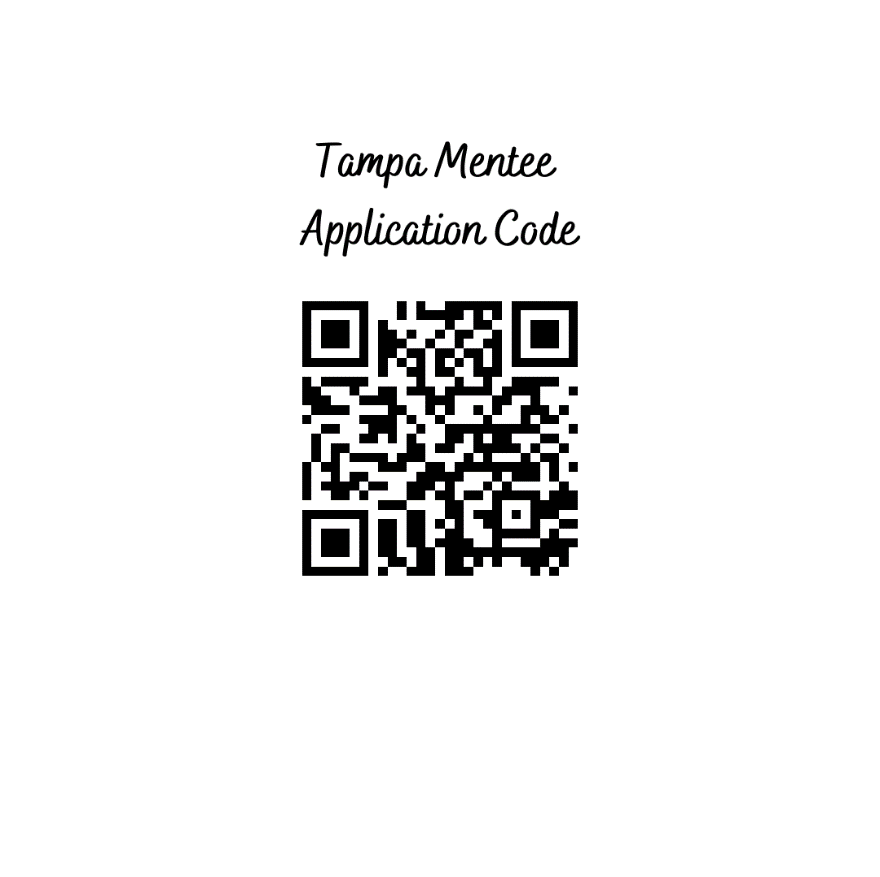 Share the Letter of Recommendation with 3 References, and they can email the recommendation directly back to the Academy. East Tampa Youth Leadership and Entrepreneurship Academy 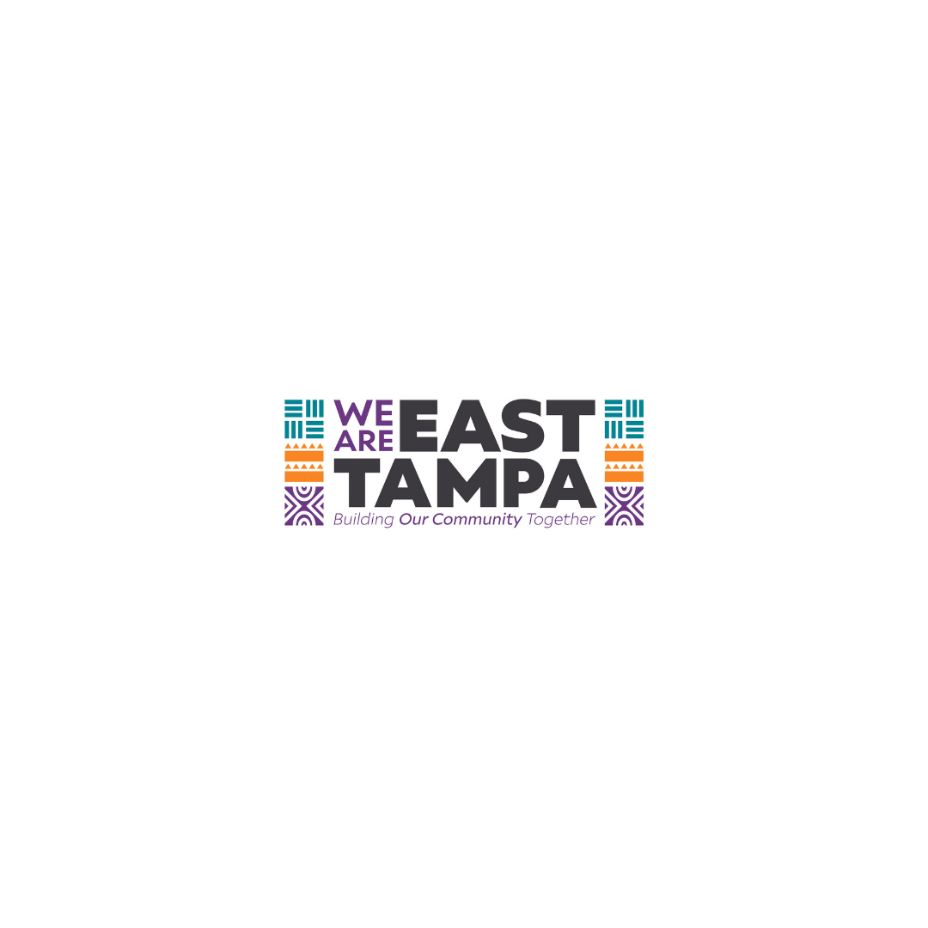 Application Form -- Complete all requested information. Full Name: _____________________________________	Phone Number:_______________Age: 	15 	16 	17 	18	Date of Birth: ____/____/20_____	Address: _____________________________________________________________________City: ________________________________________ , Florida 	Zip Code:_______________Email:	_______________________________________________________________________Parent/Guardian name(s): _______________________________________________________Parent/Guardian email: _______________________________________________________School Name: _________________________________________________________________Grade (for the current Academic Year): 	9	10	11	12Bio Sketch (Bio must be no more than 250 words). Your bio should include but not be limited to name, school, age, current grade level, talents, activities/clubs and what makes you unique for the East Tampa Youth Leadership & Entrepreneurship Academy. (Attach or email separately)When I grow up, my future career will be: __________________________________________The Volunteer/Community service activities you currently participate in: (Please indicate N/A if this question does not apply): ____________________________________________________The first meeting of the Academy will occur in late August. Email completed applications to Admin@alyssaahogan.co (NOT .com) or mail to Alyssa A Hogan Enterprise, Attn: Youth Leadership & Entrepreneurship Program, 161 White Horse Way, Groveland, FL 34736.For additional information or if you have any questions, please contact Alyssa Hogan’soffice at 407-924-2670.I certify that the above information is true and correct and that I will provide all informationrequested by the East Tampa CAC. I also give the East Tampa CAC permission torelease, print or use my name and photo to the press and in any printed City of Tampa Publications.Student Signature: __________________________________	Date: ________________Parent/Guardian Signature: ___________________________	Date: ________________